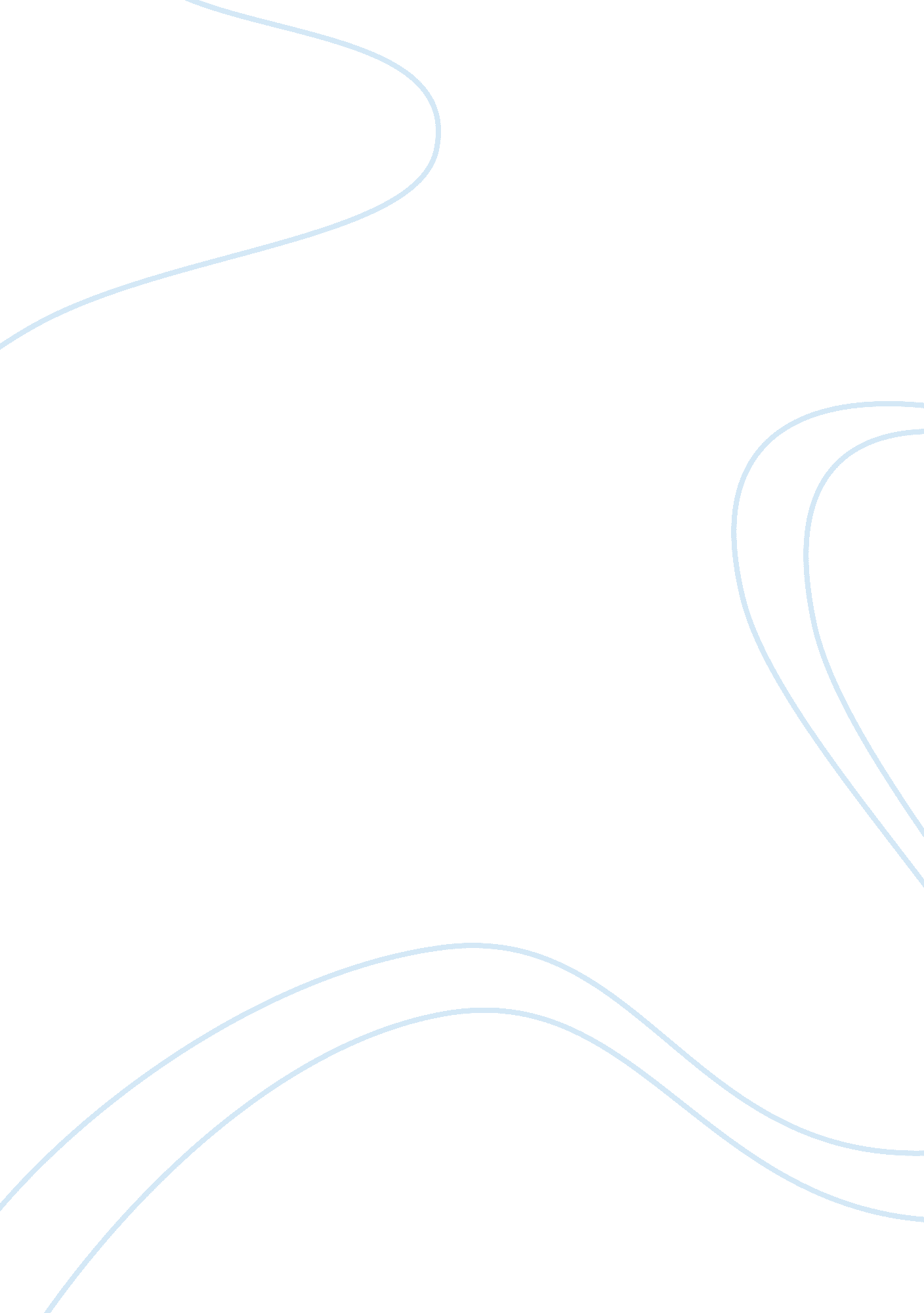 Polymeric nanoparticles in drug delivery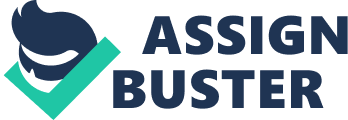 Abstract TO DRUG TARGET For the past few decades, there has been a respectable exploration interest in the territory of drug conveyance utilizing particulate conveyance frameworks as transporters for little and huge particles. Particulate frameworks like nanoparticles have been utilized as a physical methodology to adjust and enhance the pharmacokinetic and pharmacodynamic properties of different sorts of drug particles. They have been utilized within vivo to secure the drug element in the systemic course, confine access of the medication to the picked destinations and to convey the drug at a regulated and managed rate to the site of activity. Different polymers have been utilized within the detailing of nanoparticles for drug conveyance exploration to expand helpful profit, while minimizing side impacts. Here, we survey different parts of nanoparticle plan, characterization, impact of their attributes and their requisitions in conveyance of medication atoms and restorative genes. Introduction for reflective statement The utilization of nanotechnology in medicine and all the more particularly drug conveyance is situated to spread quickly. At present numerous substances are under examination for drug conveyance and all the more particularly for growth help. Interestingly pharmaceutical sciences are utilizing nanoparticles to diminish lethality and symptoms of medications and up to as of late finished not understand that transport system themselves may force dangers to the patient. The sort of perils that are presented by utilizing nanoparticles for medication conveyance are past that postured by traditional dangers forced by chemicals in established conveyance frameworks. For nanoparticles the information on molecule danger as got in inward breath lethality demonstrates to the way industry standards to explore the potential perils of nanoparticles. The toxicology of particulate matter varies from toxicology of substances as the forming chemical(s) could conceivably be dissolvable in living lattices, therefore impacting incredibly the potential introduction of different inward organs. Then again, retained species might likewise impact the potential lethality of the breathed in particles. Discussion For nanoparticles the circumstances is distinctive as their size opens the potential for intersection the different living hindrances inside the constitution. From a positive perspective, particularly the possibility to cross the blood mind hindrance may open new routes for medication conveyance into the cerebrum. What’s more, the nanosize likewise takes into consideration access into the cell and different cell compartments including the core. An incalculable number of substances are at present under examination for the arrangement of nanoparticles for drug conveyance, fluctuating from organic substances like egg whites, gelatin and phospholipids for liposome’s, and moresubstances of a chemical nature like different polymers and strong metal holding nanoparticles. It is evident that the potential collaboration with tissues and cells, and the potential harmfulness, incredibly relies on upon the genuine arrangement of the nanoparticle definition. This paper gives a review on a portion of the as of now utilized frameworks for medication conveyance. In addition the potential useful utilize additionally consideration is attracted to the inquiries how we ought to continue with the security assessment of the nanoparticle plans for medication conveyance. For such testing the lessons gained from molecule lethality as connected in particle toxicology may be useful. In spite of the fact that for pharmaceutical utilize the current prerequisites appear to be satisfactory to identify a large portion of the antagonistic impacts of nanoparticle definitions, it cannot be normal that all parts of nanoparticle toxicology will be distinguished. Thus, likely extra more particular testing might be required. Later years have seen exceptional development of exploration and provisions in the territory of nanoscience and nanotechnology. There is expanding confidence that nanotechnology, as connected to drug, will acquire critical developments the determination and medicine of malady. Designed nanoparticles are a critical device to understand various these provisions. It must be distinguished that not all particles utilized for therapeutic purposes go along to the as of late proposed and now by and large acknowledged meaning of a size ≤100 nm. however, numerous tests must be overcome if the provision of nanotechnology is to understand the expected enhanced comprehension of the patho-physiological premise of illness, carry more refined analytic chances, and yield enhanced thereapies. Toxicological dangers of nanoparticles To utilize the potential of Nanotechnology within Nanomedicine, full consideration is required to security and toxicological issues. For pharmaceuticals particular medication conveyance details may be utilized to build the alleged helpful proportion or record being the edge between the measurement required for clinical viability and the dosage prompting side effects ( (lethality). Notwithstanding, additionally for these particular details a toxicological assessment is required. This is especially valid for the provisions of nanoparticles for drug conveyance. Medicinal necessity For medicinal purpose certain routine measures requirement to be performed which will hang on to various potential dangers. In any case, it might be expected that not all dangers are at this minute known for the utilization of nanoparticles. Advantages Nanoparticle-based drug conveyance frameworks have extensive potential for medication of tuberculosis (TB). The essential mechanical favorable circumstances of nanoparticles utilized as medication bearers are high stability, high transport limit, achievability of fuse of both hydrophilic and hydrophobic substances, and possibility of variable courses of organization, including oral provision and inhalation. Nanoparticles can likewise be intended to permit regulated (supported) drug discharge from the network. These properties of nanoparticles empower change of drug bioavailability and decrease of the dosing recurrence, and may resolve the issue of nonadherence to endorsed help, which is one of the significant deterrents in the control of TB scourges. The accompanying are around the essential innovative points of interest of nanoparticles as medication transporters: high security (i. e., long timeframe of realistic usability); high bearer limit (i. e., numerous pill particles could be consolidated in the molecule grid); attainability of fuse of both hydrophilic and hydrophobic substances; and practicality of variable courses of organization, including oral organization and inward breath. These bearers can likewise be intended to empower regulated (supported) pill discharge from the matrix. the conduct of polymeric nanoparticles in the gastrointestinal tract is affected by their bioadhesive properties; grip of nanoparticles to the mucosa upgrades the retention of the copartnered medication, hence expanding its bioavailability. Consequently, lectins have been indicated to enhance mucoadhesion of the pill because of the biorecognition of the lectin-united transporters by glycosylated structures in the intestine. their significant focal points, for example, change of medication bioavailability and lessening of the dosing recurrence, may make a sound support for better administration of the malady, making specifically watched medicine more pragmatic and moderate. An alternate significant focal point of the nanoparticles is the plausibility of the adaptable courses of pill organization, including oral and inward breath courses. Furthermore, high soundness of the nanoparticles proposes long time span of usability. It could be normal that future examination will focus on the improvement of the vectorized conveyance frameworks consolidating preferences of the colloidal bearers, for example, expansive payloads of a medication, with animated focusing to the spoiling destinations. Conclusion The achievement of this innovation will likely rely on upon toxicological issues connected with comprehension of the destiny of nanocarriers and their polymeric constituents in the physique, and end of the danger of the remaining natural solvents. In this admiration, the likelihood of utilizing pill bearers produced out of characteristic polymers (e. g., chitosan or alginate) speaks to a magnetic point of view. The utilization of Nanotechnology in solution and all the more particularly pill conveyance is situated to spread quickly. For a long time pharmaceutical sciences have been utilizing nanoparticles to lessen danger and symptoms of medications. Up to as of late it was not understood that these transporter frameworks themselves may force dangers to the patient. The sort of risks that are presented by utilizing nanoparticles for pill conveyance are past that postured by expected dangers forced by chemicals in conveyance networks. In any case, in this way, the experimental ideal model for the conceivable (unfavorable) reactivity of nanoparticles needs and we have small comprehension of the nuts and bolts of the cooperation of nanoparticles with living cells, organs and life forms. A theoretical comprehension of natural reactions to nanomaterials is required to create and apply sheltered nanomaterials in medication conveyance later on. Moreover a nearby coordinated effort between those working in pill conveyance and molecule toxicology is vital for the trade of ideas, strategies and skill to accelerate this issue. References Gelperina. S. et al. (2005). The Potential Advantages of Nanoparticle Drug Delivery Systems in Chemotherapy of Tuberculosis. American journal of Respiratory and critical care medicine. 172(12). 1487-1490). Retrieved fromhttp://www. ncbi. nlm. nih. gov/pmc/articles/PMC2718451/ Albrecht C, Knaapen AM, Becker, et al. The crucial role of particle surface reactivity in respirable quartz induced reactive oxygen/nitrogen species formation and APE/Ref-1 induction in rat lung. Respir Res. 2005; 6: 129. Åkerman ME, Chan WCW, Laakkonen P, et al. Nonocrystal targeting in vivo. PNAS. 2002; 99: 12617–21. American Journal of Respiratory and Critical Care Medicine Alyautdin RN, Petrov VE, Langer K, et al. Delivery of loperamide across the blood-brain barrier with polysorbate 80-coated polybutylcyanoacrylate nanoparticles. J Pharm Res. 1997; 14: 325–8. erican Journal of Respiratory and Critical C Bourges JL, Gautier SE, Delie F, et al. Ocular drug delivery targeting the retina and retinal pigment epithelium using polylactide nanoparticles. Invest Ophthalmol Vis Sci. 2003; 44: 3562–9 Medicine Borm PJ, Kreyling W. Toxicological hazards of inhaled nanoparticles – potential implications for drug delivery. J Nanosc Nanotechnol. 2004; 4: 521–31. Borm PJ, Muller-Schulte D. Nanoparticles in drug delivery and environmental exposure: same size, same risks? Nanomedicine. 2006; 1: 235–49. Benardi RJ, Lowery AR, Thompson PA, et al. Immunoshells for targeted photothermal ablation in medulloblastoma and glioma: an in vitro evaluation using human cell lines. J Neurooncol. 2007 Sep 6; Epub ahead of print. Borm PJ. Particle toxicology: from coal mining to nanotechnology. Inhal Toxicol. 2002; 14: 311–24. Cascone MG, Lazzeri L, Carmignani C, et al. Gelatin nanoparticles produced by a simple W/O emulsion as delivery system for methotrexate. J Mat Sc: Mat in Med. 2002; 13: 523–6. Chen LC, Nadziejko C. Effects of subchronic exposures to concentrated ambient particles (CAPs) in mice V CAPs exacerbate aortic plaque development in hyperlipidemic mice. Inhal Toxicol. 2005; 17: 217–24. Campen MJ, McDonald JD, Gigliotti AP, et al. Cardiovascular effects of inhaled diesel exhaust in spontaneously hypertensive rats. Cardiovasc Toxicol. 2003; 3: 353–61. Calderon-Garciduenas L, Reed W, Maronpot RR, et al. Brain inflammation and Alzheimer’s-like pathology in individuals exposed to severe air pollution. Toxicol Pathol. 2004; 32: 650–8. Damascelli B, Patelli GL, Lanocita R, et al. A novel intraarterial chemotherapy using paclitaxel in albumin nanoparticles to treat advanced squamous cell carcinoma of the tongue: preliminary findings. Am J Roentgenol. 2003; 181: 253–603. Donaldson K, Stone V, Tran CL, et al. Nanotoxicology. Occup Environ Med. 2004; 61: 727–28. Duncan R. The dawning era of polymer therapeutics. Nat Rev Drug Disc. 2003; 2: 347–60. Edetsberger M, Gaubitzer E, Valic E, et al. Detection of nanometer-sized particles in living cells using modern fluorescence fluctuation methods. Biochem Biophys Res Commun. 2005; 332: 109–16. Elder A, Gelein R, Silva V, et al. Translocation of inhaled ultrafine manganese oxide particles to the central nervous system. Environ Health Perspect. 2006; 114: 1172–8. Ferrari M. Cancer nanotechnology: opportunities and challenges. Nat Rev Cancer. 2005; 5: 161–71. Gibaud S, Demoy M, Andreux JP, et al. Cells involved in the capture of nanoparticles in hematopoietic organs. J Pharm Sci. 1996; 85: 944–50. Gomes AJ, Lunardi LO, Marchetti JM, et al. Indocyanine green nanoparticles useful for photomedicine. Photomed Laser Surg. 2006; 24: 514–21. Gupta AK, Curtis ASG. Surface modified supermagnetic nanoparticles for drug delivery: interaction studies with human firbroblasts in culture. J Mater Sci: Mat in Med. 2004; 15: 493–6. Hoshino A, Fujioka K, Oku T, et al. Physicochemical properties and cellular toxicity of nanocrystal quantum dots depend on their surface modification. Nano Lett. 2004; 4: 2163–9. Huang M, Khor E, Lim L-Y. Uptake and cytotoxicity of chitosan molecules and nanoparticles: effects of molecular weight and degree of deacetylation. Pharm Res. 2004; 21: 344–53. JECFA (Joint FAO/WHO Expert Committee on Food additives) Summary of Evaluations Performed by the Joint FAO/WHO Expert Committee on Food Additives. INS 175. 2001. Kawano T, Yamagata M, Takahishi H, et al. Stabilizing of plasmid DNA in vivo by PEG-modified cationic gold nanoparticles and the gene expression assisted with electrical pulses. J Control Release. 2006; 111: 382–9. Kirchner C, Liedl T, Kudera S, et al. Cytotoxicity of colloidal CdSe and CdSe/ZnS nanoparticles. Nano Letters. 2005; 5: 331–8. Koziara JM, Lockman PR, Allen DD, et al. Paclitaxel nanoparticles for the potential treatment of brain tumors. J Control Release. 2004; 99: 259–69. Kreuter J. Nanoparticulate systems for brain delivery of drugs. Adv Drug Deliv Rev. 2001; 47: 65–81. Lenaerts V, Nagelkerke JF, Van Berkel TJ, et al. In vivo uptake of polyisobutyl cyanoacrylate nanoparticles by rat liver Kupffer, endothelial, and parenchymal cells. J Pharm Sci. 1984; 73: 980–2. Lockman PR, Koziara JM, Mumper RJ, et al. Nanoparticle surface charges alter blood-brain barrier integrity and permeability. J Drug Target. 2004; 12: 635–41. Panyam J, Zhou WZ, Prabha S, et al. Rapid endo-lysosomal escape of poly(DL-lactide-co-glycolide) nanoparticles: implications for drug and gene delivery. FASEB J. 2002; 16: 1217–26. Oberdörster G, Sharp Z, Atudorei V, et al. Translocation of inhaled ultrafine particles to the brain. Inhalation Toxicol. 2004; 16: 437–45. 